   Uchwała Nr III/18/2018Rady Powiatu Mławskiego   z dnia 28 grudnia 2018 rokuw sprawie powierzenia Miastu Mława zadań w zakresie prowadzenia powiatowejbiblioteki publicznej na rok 2019            Na podstawie  art. 5 ust. 2 w zw. z art. 12 pkt 8a ustawy z dnia 5 czerwca              1998 roku o samorządzie powiatowym (Dz. U. z 2018r., poz. 995 ze zm.) oraz              art. 19 ust. 3, 20a ustawy z dnia 27 czerwca 1997 roku o bibliotekach  (Dz. U.                   z 2018r., poz. 574 ze zm.) Rada  Powiatu Mławskiego uchwala, co następuje:						§ 1Wyraża  się zgodę na powierzenie Miejskiej Bibliotece Publicznej im. B. Prusa                     w Mławie, której organizatorem jest Miasto Mława wykonywania zadań powiatowej biblioteki publicznej w 2019 roku.§ 2Upoważnia się Zarząd Powiatu Mławskiego do zawarcia porozumienia z Miastem Mława w sprawie realizacji powierzonych zadań określonych w § 1 na rok 2019.						§ 3Traci moc Uchwała Nr XXVI/184/2017 z dnia 29 maja 2017 roku.                                                                 § 4Uchwała wchodzi w życie z dniem 1 stycznia 2019 roku.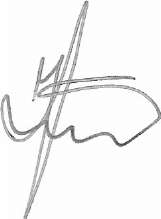                                                                                 Przewodniczący Rady Powiatu						                              Jan ŁukasikUZASADNIENIE           Na mocy ustawy o bibliotekach samorząd powiatowy winien zorganizować                i prowadzić co najmniej jedną bibliotekę publiczną zgodnie z  art.19 ust. 3,  20a ustawy z dnia 27  czerwca  1997r. o bibliotekach  (Dz. U. z 2018r., poz. 574). Zadania powiatowej biblioteki określone w art. 20 ust. 1 pkt 1, 2, 4, 5 ustawy o bibliotekach może wykonywać na podstawie porozumienia gminna biblioteka publiczna działająca i mająca swoją siedzibę na obszarze powiatu mławskiego.Samorząd Powiatu Mławskiego powierzy to zadanie Miejskiej Bibliotece Publicznej im. B. Prusa w Mławie na podstawie zawartego porozumienia Zarządu Powiatu Mławskiego z Miastem Mława.Na prowadzenie zadań biblioteki powiatowej Powiat Mławski przeznaczy kwotę określoną w budżecie na dany rok budżetowy.